Supplementary MaterialSpinal Cord Stimulation for Gait Disorders in Parkinson’s DiseaseSupplementary Figure 1. Prisma checklist for systematic reviews & meta-analysesFrom:  Moher D, Liberati A, Tetzlaff J, Altman DG, The PRISMA Group (2009). Preferred Reporting Items for Systematic Reviews and Meta-Analyses: The PRISMA Statement. PLoS Med 6(7): e1000097. doi:10.1371/journal.pmed1000097 For more information, visit: www.prisma-statement.org.Supplementary Figure 2. Primary Search – ‘Gait’ Focused.A table showing search period and results yielded by individual databases during the primary database search. For the specific search strategy and key terms applied, see Supplementary Figure 4.Supplementary Figure 3. Secondary Search – ‘Pain’ Focused.A table showing search period and results yielded by individual databases during the secondary database search. For the specific search strategy and key terms applied, see Supplementary Figure 5. Supplementary Figure 4. Search strategies used for primary literature search1.  Medline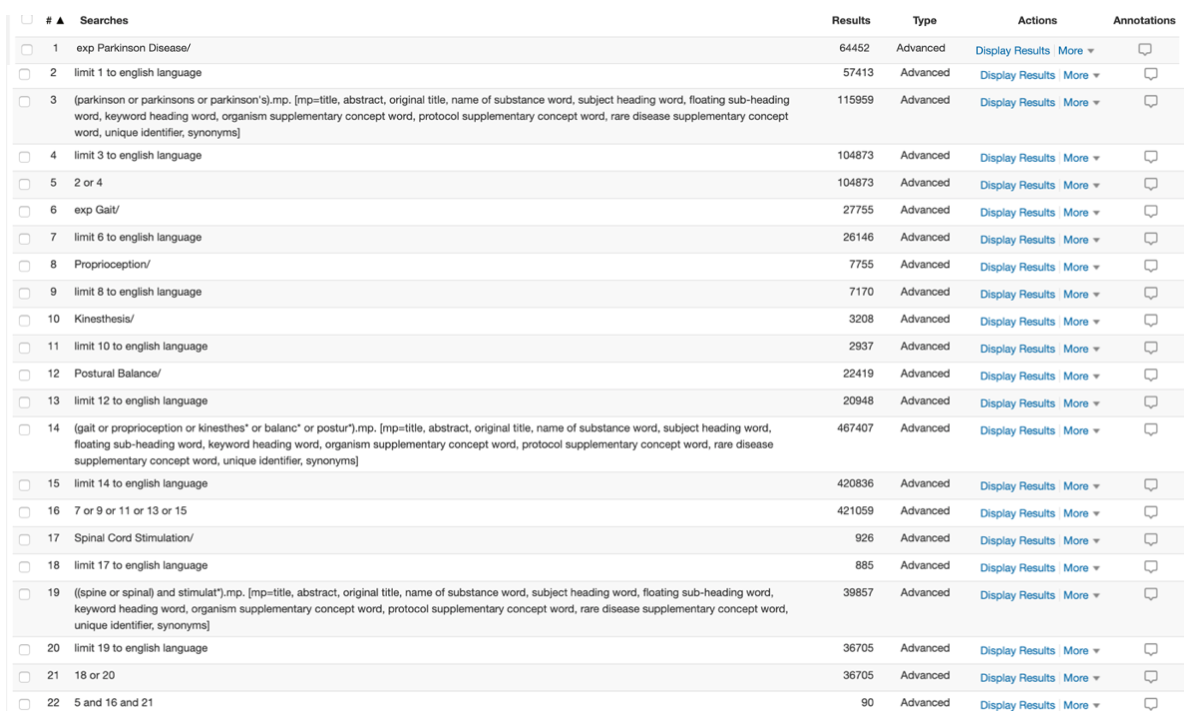 Embase2.  Embase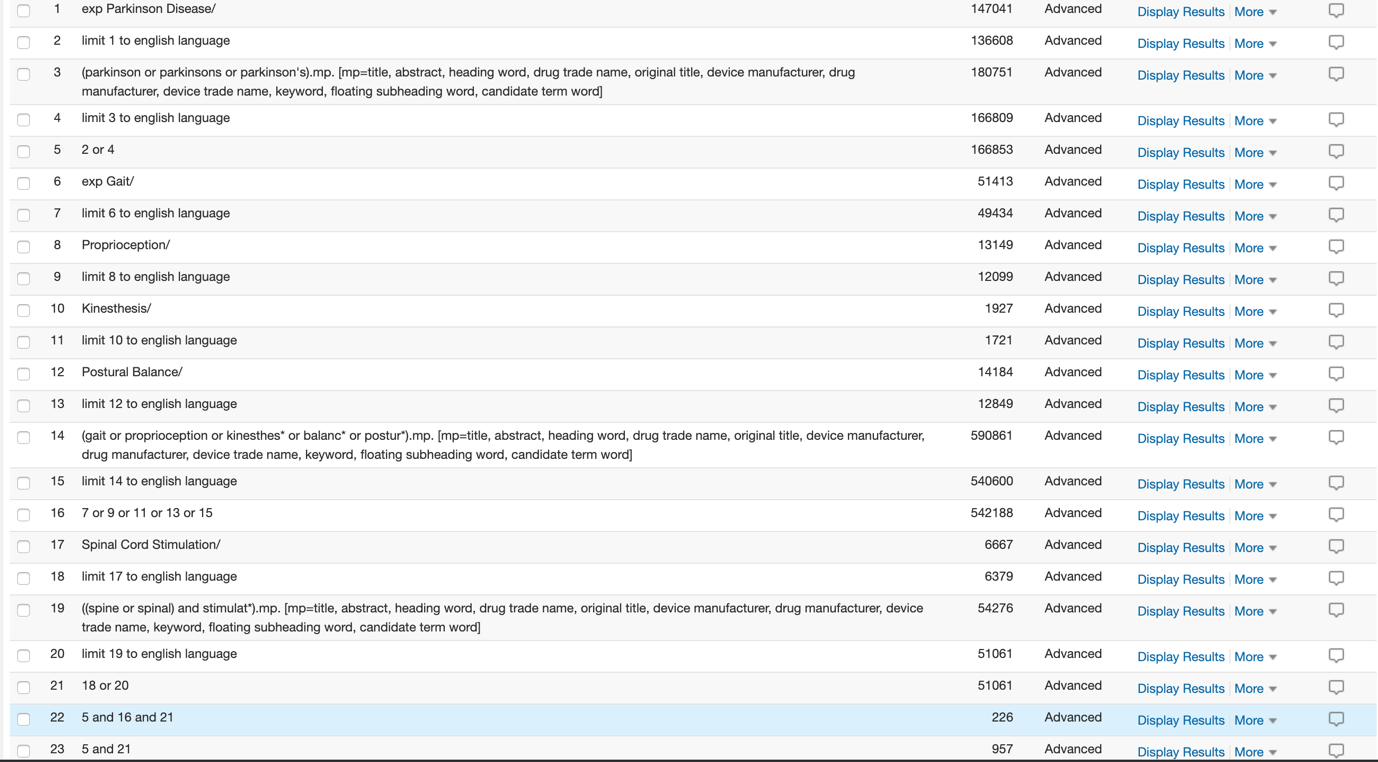 3.  Web of Science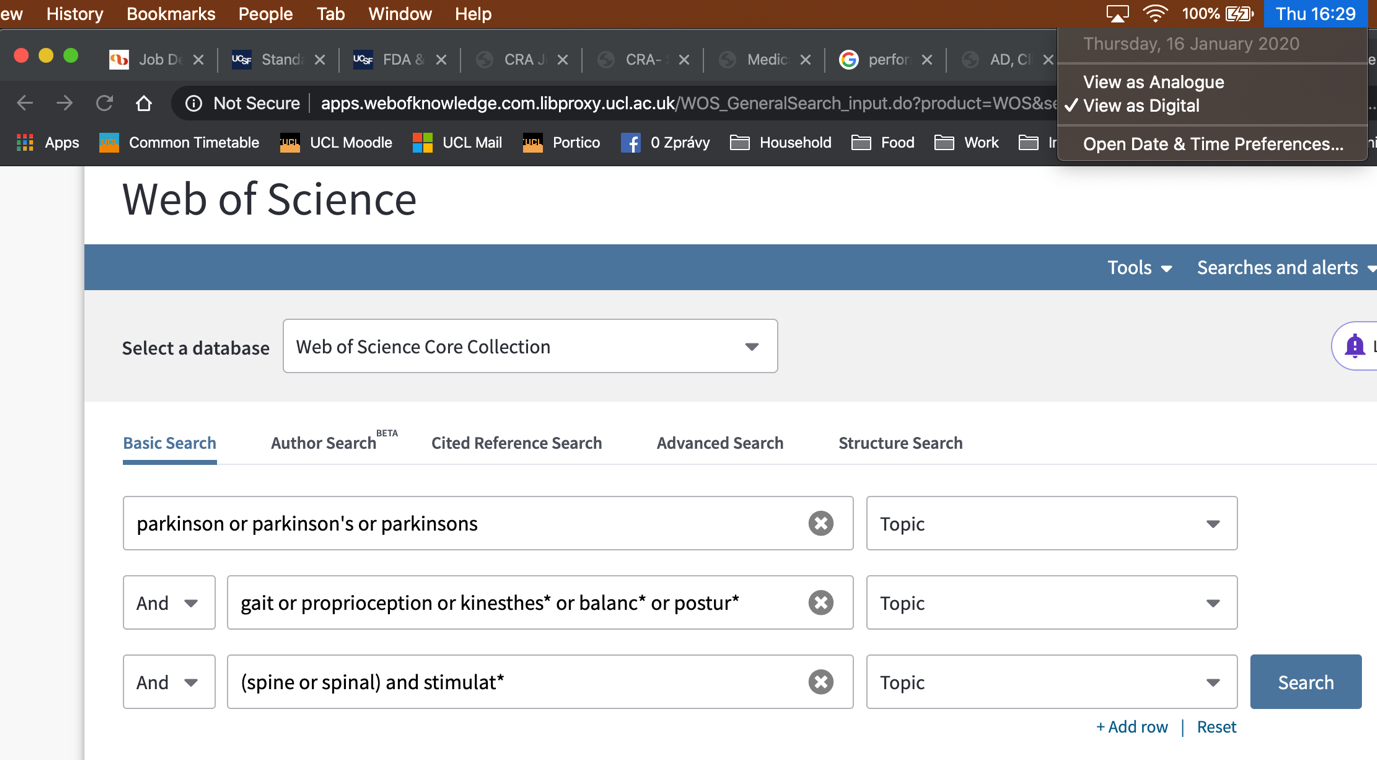 Supplementary Figure 5. Search strategies used for secondary literature search1.  Medline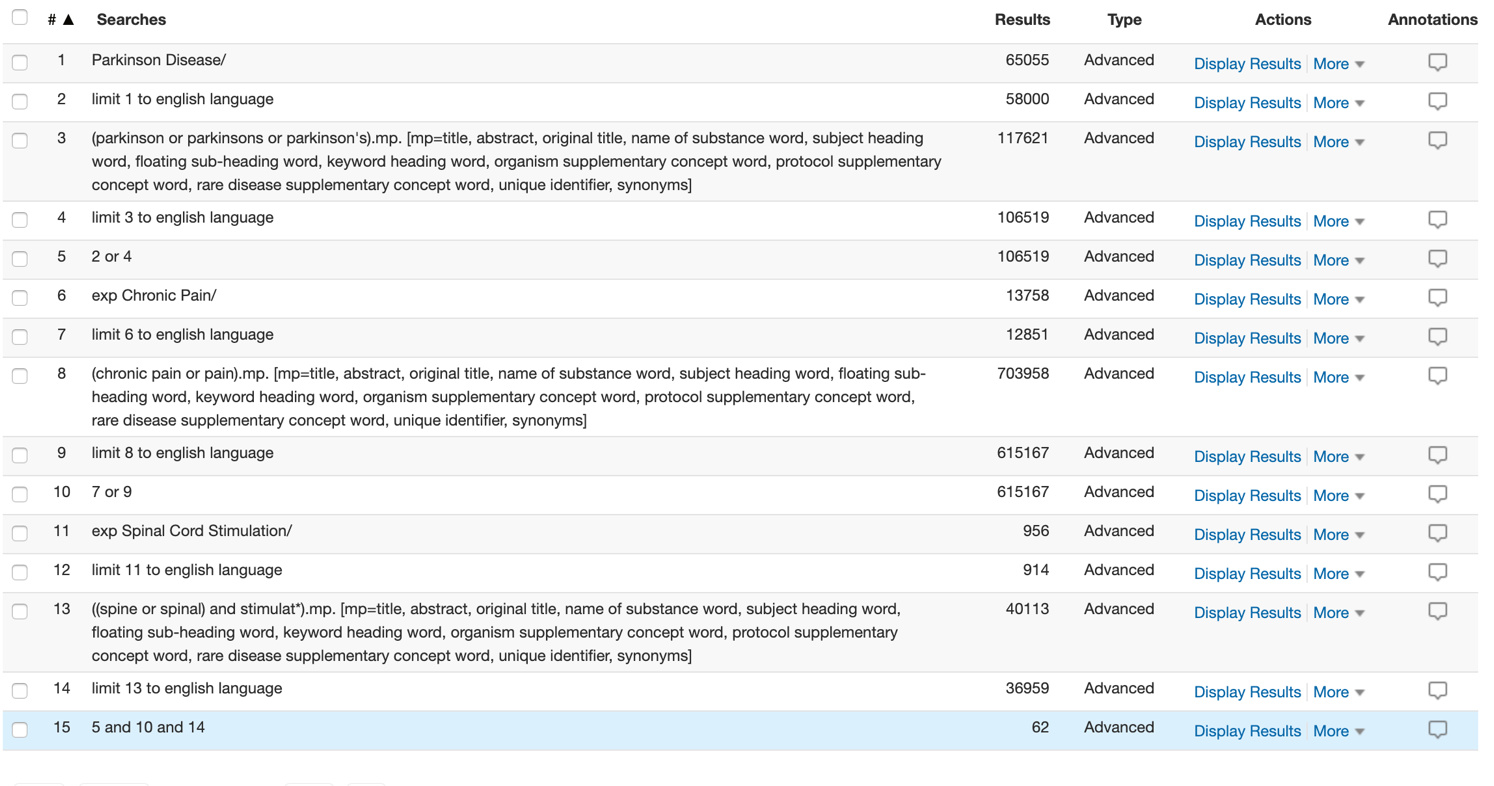 2.  Embase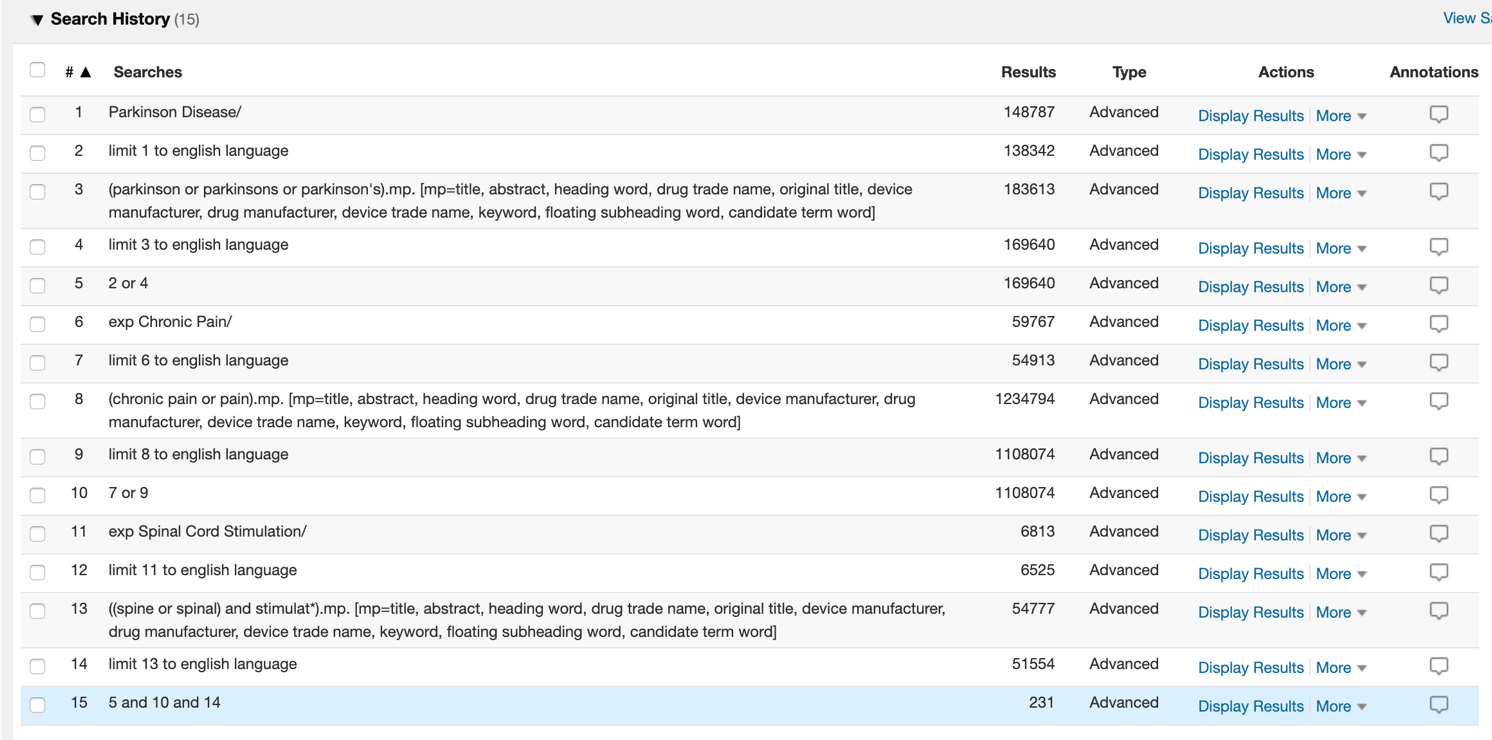 3.  Web of Science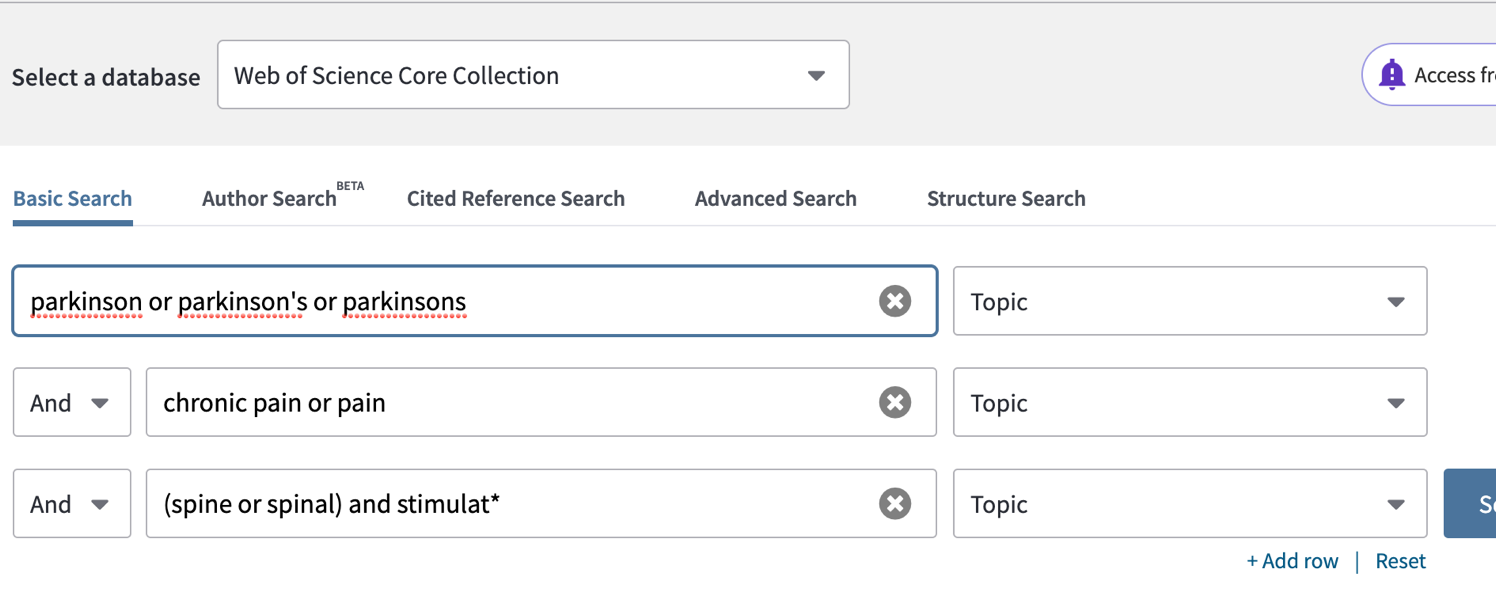 Supplementary Figure 6. Critical appraisal of individual case series included in this systematic reviewJBI Critical Appraisal Checklist for Case Series © Joanna Briggs Institute 2017Author:  Agari and Date	Year:  2012			      	                      Yes   No Unclear NA*Were there clear criteria for inclusion in the case series?		                      Was the condition measured in a standard, reliable way forall participants included in the case series?				                      Were valid methods used for identification of the condition for all participants included in the case series?				                      Did the case series have consecutive inclusion of participants?		                      Did the case series have complete inclusion of participants?		                      Was there clear reporting of the demographics of the participants in the study?						                      Was there clear reporting of clinical information of the participants?	                      Were the outcomes or follow up results of cases clearly reported?	                      Was there clear reporting of the presenting site(s)/clinic(s) demographic information?				                      Was statistical analysis appropriate?					                      *NA = Not applicableAuthor:  Cécile et al.		Year:  2017      				        Yes   No Unclear NA		                      Were there clear criteria for inclusion in the case series?	      	                     Was the condition measured in a standard, reliable way forall participants included in the case series?				                      Were valid methods used for identification of the condition for all participants included in the case series?				                      Did the case series have consecutive inclusion of participants?		                      Did the case series have complete inclusion of participants?		                      Was there clear reporting of the demographics of the participants in the study?						                      Was there clear reporting of clinical information of the participants?	                      Were the outcomes or follow up results of cases clearly reported?	                      Was there clear reporting of the presenting site(s)/clinic(s) demographic information?				                      Was statistical analysis appropriate?					                      Author:  De Lima Pardini et al./De Souza et al.     Year:  2018/2017      	         Yes   No Unclear NA		                      Were there clear criteria for inclusion in the case series?		                      Was the condition measured in a standard, reliable way forall participants included in the case series?				                      Were valid methods used for identification of the condition for all participants included in the case series?				                      Did the case series have consecutive inclusion of participants?		                      Did the case series have complete inclusion of participants?		                      Was there clear reporting of the demographics of the participants in the study?						                      Was there clear reporting of clinical information of the participants?	                      Were the outcomes or follow up results of cases clearly reported?	                      Was there clear reporting of the presenting site(s)/clinic(s) demographic information?				                      Was statistical analysis appropriate?					                      Author:  Hubsch et al.			Year:  2019     			         Yes   No Unclear NA		                      Were there clear criteria for inclusion in the case series?		                      Was the condition measured in a standard, reliable way forall participants included in the case series?				                      Were valid methods used for identification of the condition for all participants included in the case series?				                      Did the case series have consecutive inclusion of participants?		                      Did the case series have complete inclusion of participants?		                      Was there clear reporting of the demographics of the participants in the study?						                      Was there clear reporting of clinical information of the participants?	                      Were the outcomes or follow up results of cases clearly reported?	                      Was there clear reporting of the presenting site(s)/clinic(s) demographic information?				                      Was statistical analysis appropriate?		  			                      Author:  Ichikawa et al.		Year:  2013      				        Yes   No Unclear NA		                      Were there clear criteria for inclusion in the case series?		                      Was the condition measured in a standard, reliable way forall participants included in the case series?				                      Were valid methods used for identification of the condition for all participants included in the case series?				                      Did the case series have consecutive inclusion of participants?		                      Did the case series have complete inclusion of participants?		                      Was there clear reporting of the demographics of the participants in the study?						                      Was there clear reporting of clinical information of the participants?	                      Were the outcomes or follow up results of cases clearly reported?	                      Was there clear reporting of the presenting site(s)/clinic(s) demographic information?				                      Was statistical analysis appropriate?					                      Author:  Mazzone et al.		Year:  2019 				        Yes   No Unclear NA		                      Were there clear criteria for inclusion in the case series?		                      Was the condition measured in a standard, reliable way forall participants included in the case series?				                      Were valid methods used for identification of the condition for all participants included in the case series?				                      Did the case series have consecutive inclusion of participants?		                      Did the case series have complete inclusion of participants?		                      Was there clear reporting of the demographics of the participants in the study?						                      Was there clear reporting of clinical information of the participants?	                      Were the outcomes or follow up results of cases clearly reported?	                      Was there clear reporting of the presenting site(s)/clinic(s) demographic information?				                      Was statistical analysis appropriate?					                      Author:  Mitsuyama et al.		Year:  2013      			        Yes   No Unclear NA		                      Were there clear criteria for inclusion in the case series?		                      Was the condition measured in a standard, reliable way forall participants included in the case series?				                      Were valid methods used for identification of the condition for all participants included in the case series?				                      Did the case series have consecutive inclusion of participants?		                      Did the case series have complete inclusion of participants?		                      Was there clear reporting of the demographics of the participants in the study?						                      Was there clear reporting of clinical information of the participants?	                      Were the outcomes or follow up results of cases clearly reported?	                      Was there clear reporting of the presenting site(s)/clinic(s) demographic information?				                      Was statistical analysis appropriate?		                      Author:  Nishioka and Nakajima	Year:  2015      			       	         Yes   No Unclear NA		                      Were there clear criteria for inclusion in the case series?		                      Was the condition measured in a standard, reliable way forall participants included in the case series?				                      Were valid methods used for identification of the condition for all participants included in the case series?				                      Did the case series have consecutive inclusion of participants?		                      Did the case series have complete inclusion of participants?		                      Was there clear reporting of the demographics of the participants in the study?						                      Was there clear reporting of clinical information of the participants?	                      Were the outcomes or follow up results of cases clearly reported?	                      Was there clear reporting of the presenting site(s)/clinic(s) demographic information?				                      Was statistical analysis appropriate?					                      Author:  Rohani et al.			Year:  2017      			        Yes   No Unclear NA		                      Were there clear criteria for inclusion in the case series?		                      Was the condition measured in a standard, reliable way forall participants included in the case series?				                      Were valid methods used for identification of the condition for all participants included in the case series?				                      Did the case series have consecutive inclusion of participants?		                      Did the case series have complete inclusion of participants?		                      Was there clear reporting of the demographics of the participants in the study?						                      Was there clear reporting of clinical information of the participants?	                      Were the outcomes or follow up results of cases clearly reported?	                      Was there clear reporting of the presenting site(s)/clinic(s) demographic information?				                      Was statistical analysis appropriate?					                      Author:  Samotus et al.		Year:  2018      				        Yes   No Unclear NA		                      Were there clear criteria for inclusion in the case series?		                      Was the condition measured in a standard, reliable way forall participants included in the case series?				                      Were valid methods used for identification of the condition for all participants included in the case series?				                      Did the case series have consecutive inclusion of participants?		                      Did the case series have complete inclusion of participants?		                      Was there clear reporting of the demographics of the participants in the study?						                      Was there clear reporting of clinical information of the participants?	                      Were the outcomes or follow up results of cases clearly reported?	                      Was there clear reporting of the presenting site(s)/clinic(s) demographic information?				                      Was statistical analysis appropriate?					                      Author:  Thevathasan et al.		Year:  2010      			        Yes   No Unclear NA		                      Were there clear criteria for inclusion in the case series?		                      Was the condition measured in a standard, reliable way forall participants included in the case series?				                      Were valid methods used for identification of the condition for all participants included in the case series?				                      Did the case series have consecutive inclusion of participants?		                      Did the case series have complete inclusion of participants?		                      Was there clear reporting of the demographics of the participants in the study?						                      Was there clear reporting of clinical information of the participants?	                      Were the outcomes or follow up results of cases clearly reported?	                      Was there clear reporting of the presenting site(s)/clinic(s) demographic information?				                      Was statistical analysis appropriate?					                      Supplementary Figure 7. Critical appraisal of individual case reports included in this systematic reviewJBI Critical Appraisal Checklist for Case Reports © Joanna Briggs Institute 2017Author:  Akiyama et al.		Year:  2017              		 	          Yes  No Unclear NA*				                              Were patient’s demographic characteristics clearly described?	                         Was the patient’s history clearly described and presented as a timeline?					                         Was the current clinical condition of the patient on presentation clearly described?					                         Were diagnostic tests or methods and the results clearly described?						                          Was the intervention(s) or treatment procedure(s) clearly described?						                         Was the post-intervention clinical condition clearly described?	                                  Were adverse events (harms) or unanticipated events identified and described?					                         Does the case report provide takeaway lessons?			                         *NA = Not applicableAuthor:  Fénelon et al.			Year:  2011               		           Yes   No Unclear NA				                              Were patient’s demographic characteristics clearly described?	                         Was the patient’s history clearly described and presented as a timeline?					                         Was the current clinical condition of the patient on presentation clearly described?					                         Were diagnostic tests or methods and the results clearly described?						                          Was the intervention(s) or treatment procedure(s) clearly described?						                         Was the post-intervention clinical condition clearly described?	                                  Were adverse events (harms) or unanticipated events identified and described?					                         Does the case report provide takeaway lessons?			                         Author:  Hassan et al.				Year:  2013          	           Yes   No Unclear NA				                              Were patient’s demographic characteristics clearly described?	                         Was the patient’s history clearly described and presented as a timeline?					                         Was the current clinical condition of the patient on presentation clearly described?					                         Were diagnostic tests or methods and the results clearly described?						                          Was the intervention(s) or treatment procedure(s) clearly described?						                         Was the post-intervention clinical condition clearly described?	                                  Were adverse events (harms) or unanticipated events identified and described?					                         Does the case report provide takeaway lessons?			                         Author:  Kobayashi et al.			Year: 2018      			           Yes   No Unclear NA				                              Were patient’s demographic characteristics clearly described?	                         Was the patient’s history clearly described and presented as a timeline?					                         Was the current clinical condition of the patient on presentation clearly described?					                         Were diagnostic tests or methods and the results clearly described?						                          Was the intervention(s) or treatment procedure(s) clearly described?						                         Was the post-intervention clinical condition clearly described?	                                  Were adverse events (harms) or unanticipated events identified and described?					                         Does the case report provide takeaway lessons?			                         Author:  Lai et al.				Year:  2020               	            Yes   No Unclear NA				                              Were patient’s demographic characteristics clearly described?	                         Was the patient’s history clearly described and presented as a timeline?					                         Was the current clinical condition of the patient on presentation clearly described?					                         Were diagnostic tests or methods and the results clearly described?						                          Was the intervention(s) or treatment procedure(s) clearly described?						                         Was the post-intervention clinical condition clearly described?	                                  Were adverse events (harms) or unanticipated events identified and described?					                         Does the case report provide takeaway lessons?			                         Author:  Landi et al.				Year:  2013               	           Yes   No Unclear NA				                              Were patient’s demographic characteristics clearly described?	                         Was the patient’s history clearly described and presented as a timeline?					                         Was the current clinical condition of the patient on presentation clearly described?					                         Were diagnostic tests or methods and the results clearly described?						                         Was the intervention(s) or treatment procedure(s) clearly described?						                         Was the post-intervention clinical condition clearly described?	                                  Were adverse events (harms) or unanticipated events identified and described?					                         Does the case report provide takeaway lessons?			                         Author:  Soltani and Lalkhen			Year:  2013               	           Yes   No Unclear NA				                              Were patient’s demographic characteristics clearly described?	                         Was the patient’s history clearly described and presented as a timeline?					                         Was the current clinical condition of the patient on presentation clearly described?					                         Were diagnostic tests or methods and the results clearly described?						                          Was the intervention(s) or treatment procedure(s) clearly described?						                         Was the post-intervention clinical condition clearly described?	                                  Were adverse events (harms) or unanticipated events identified and described?					                         Does the case report provide takeaway lessons?			                         Author:  Weise et al.				Year:  2010             	           Yes   No Unclear NA				                              Were patient’s demographic characteristics clearly described?	                         Was the patient’s history clearly described and presented as a timeline?					                         Was the current clinical condition of the patient on presentation clearly described?					                         Were diagnostic tests or methods and the results clearly described?						                          Was the intervention(s) or treatment procedure(s) clearly described?						                         Was the post-intervention clinical condition clearly described?	                                  Were adverse events (harms) or unanticipated events identified and described?					                         Does the case report provide takeaway lessons?			                         Section/topic #Checklist item Reported on page # TITLE TITLE TITLE Title 1Identify the report as a systematic review, meta-analysis, or both. 1ABSTRACT ABSTRACT ABSTRACT Structured summary 2Provide a structured summary including, as applicable: background; objectives; data sources; study eligibility criteria, participants, and interventions; study appraisal and synthesis methods; results; limitations; conclusions and implications of key findings; systematic review registration number. 2INTRODUCTION INTRODUCTION INTRODUCTION Rationale 3Describe the rationale for the review in the context of what is already known. 3-6Objectives 4Provide an explicit statement of questions being addressed with reference to participants, interventions, comparisons, outcomes, and study design (PICOS). 6METHODS METHODS METHODS Protocol and registration 5Indicate if a review protocol exists, if and where it can be accessed (e.g., Web address), and, if available, provide registration information including registration number. XEligibility criteria 6Specify study characteristics (e.g., PICOS, length of follow-up) and report characteristics (e.g., years considered, language, publication status) used as criteria for eligibility, giving rationale. 9Information sources 7Describe all information sources (e.g., databases with dates of coverage, contact with study authors to identify additional studies) in the search and date last searched. 7Search 8Present full electronic search strategy for at least one database, including any limits used, such that it could be repeated. 32-37Study selection 9State the process for selecting studies (i.e., screening, eligibility, included in systematic review, and, if applicable, included in the meta-analysis). 6-8Data collection process 10Describe method of data extraction from reports (e.g., piloted forms, independently, in duplicate) and any processes for obtaining and confirming data from investigators. 7-8Data items 11List and define all variables for which data were sought (e.g., PICOS, funding sources) and any assumptions and simplifications made. XRisk of bias in individual studies 12Describe methods used for assessing risk of bias of individual studies (including specification of whether this was done at the study or outcome level), and how this information is to be used in any data synthesis. 15, 38-47Summary measures 13State the principal summary measures (e.g., risk ratio, difference in means). XSynthesis of results 14Describe the methods of handling data and combining results of studies, if done, including measures of consistency (e.g., I2) for each meta-analysis. XSection/topic #›Reported on page # Risk of bias across studies 15Specify any assessment of risk of bias that may affect the cumulative evidence (e.g., publication bias, selective reporting within studies). 15Additional analyses 16Describe methods of additional analyses (e.g., sensitivity or subgroup analyses, meta-regression), if done, indicating which were pre-specified. XRESULTS RESULTS RESULTS Study selection 17Give numbers of studies screened, assessed for eligibility, and included in the review, with reasons for exclusions at each stage, ideally with a flow diagram. 16Study characteristics 18For each study, present characteristics for which data were extracted (e.g., study size, PICOS, follow-up period) and provide the citations. 11-13Risk of bias within studies 19Present data on risk of bias of each study and, if available, any outcome level assessment (see item 12). 38-47Results of individual studies 20For all outcomes considered (benefits or harms), present, for each study: (a) simple summary data for each intervention group (b) effect estimates and confidence intervals, ideally with a forest plot. 16-17Synthesis of results 21Present results of each meta-analysis done, including confidence intervals and measures of consistency. XRisk of bias across studies 22Present results of any assessment of risk of bias across studies (see Item 15). XAdditional analysis 23Give results of additional analyses, if done (e.g., sensitivity or subgroup analyses, meta-regression [see Item 16]). XDISCUSSION DISCUSSION DISCUSSION ‹Summary of evidence 24Summarize the main findings including the strength of evidence for each main outcome; consider their relevance to key groups (e.g., healthcare providers, users, and policy makers). 18-22Limitations 25Discuss limitations at study and outcome level (e.g., risk of bias), and at review-level (e.g., incomplete retrieval of identified research, reporting bias). 18-22Conclusions 26Provide a general interpretation of the results in the context of other evidence, and implications for future research. 23FUNDING FUNDING FUNDING Funding 27Describe sources of funding for the systematic review and other support (e.g., supply of data); role of funders for the systematic review. XDatabaseSearch Period - StartSearch Period - EndStudies - TotalMedline (OvidSP)19461/202090Embase (OvidSP)19741/2020226Web of Sciences19901/2020154All Databases CombinedN/AN/A470All Databases - DeduplicatedN/AN/A404All Databases - Manual Check of EligibilityN/AN/A39All Databases - Studies Included for AnalysisN/AN/A15DatabaseSearch Period - StartSearch Period - EndStudies - TotalMedline (OvidSP)19463/202063Embase (OvidSP)19743/2020232Web of Sciences19903/2020132All Databases CombinedN/AN/A427All Databases - DeduplicatedN/AN/A315All Databases - Manual Check of RelevanceN/AN/A26AllDatabases - Studies Included in AnalysisN/AN/A4